Harmonogram implementácie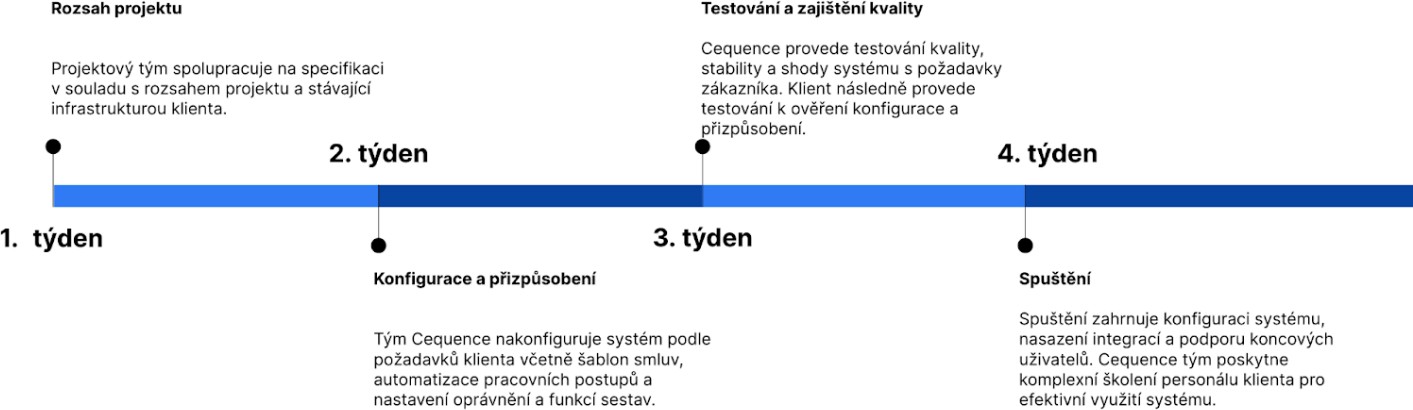 týden - Rozsah projektuPotvrzení o rozsahu, identifikace projektového týmu a zúčastněných stran, jednotlivých kroků, nastavení harmonogramu schůzek, reportingu a eskalačních mechanismů.Projektový tým složený ze zadavatele i dodavatele bude úzce spolupracovat na zajištění úspěšné realizace a bezproblémové integrace Cequence dotýden - Konfigurace a přizpůsobeníTým Cequence nakonfiguruje systém podle požadavků klienta, včetně, ale nejen, šablon smluv, automatizace pracovních postupů, nastavení oprávnění a funkcí sestav.týden - Testování a zajištění kvalityCequence provede přísné testování a postupy pro zajištění kvality, aby zajistila stabilitu, výkon a shodu systému s požadavky zákazníka. To zahrnuje funkční testování, uživatelské akceptační testování a ověřování dat.Klient provede testování, aby zajistil, že konfigurace a přizpůsobení byly provedeny podle jeho očekávání. Jakmile systém úspěšně projde všemi testovacími fázemi, Cequence tým dohlédne na spuštění systému CLM.týden - SpuštěníSpuštění zahrnuje konfiguraci systému v produkčním prostředí, nasazení nezbytných integrací a podporu koncových uživatelů během počátečního období po implementaci. Cequence tým poskytne určenému personálu klienta komplexní školení, která jim umožní efektivně využívat vlastnosti a funkcionality systému.Cequence také poskytne průběžnou podporu podle dohodnutých podmínek.